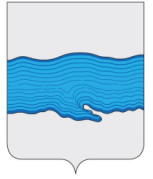 Совет Плесского городского поселения Приволжского муниципального района                   Ивановской области  РЕШЕНИЕ  г. Плесот «23» октября 2023 г.                                                                                                             № 42Об утверждении тарифов на услуги бани для населения Плесского городского поселения Приволжского муниципального района Ивановской области В соответствии с подпунктом 4 пункта 1 статьи 17 Федерального закона от 06.10.2003 № 131-ФЗ «Об общих принципах организации местного самоуправления в Российской Федерации», Уставом Плесского городского поселения, Совет Плесского городского поселения РЕШИЛ:1. Утвердить и ввести в действие с 01.11.2023 г. тариф на услуги бани для населения Плесского городского поселения:- тариф для детей в возрасте до 7 лет, а также детей из многодетных семей в возрасте до 14 лет по предъявлении удостоверения - 50 рублей за 1,5 часа помывки;- помывка для детей (от 7 до 14 лет включительно) – 150 рублей за 1,5 часа помывки;- помывка в общем отделение бань с парной – 350 рублей за 2 часа помывки.2. Помывка сверх установленной продолжительности подлежит оплате за каждые 0,5 часа пропорционально стоимости тарифа для данной категории граждан.3. Опубликовать настоящее решение в информационном бюллетене «Вестник Совета и администрации Плесского городского поселения» и разместить на официальном сайте Плесского городского поселения https://gorodples.ru/ .4. Настоящее решение вступает в силу с момента подписания.Председатель Совета Плесского городского поселения                                         Т.О. КаримовВрип главы Плесского городского поселения                                                         С.В. Корнилова 